Saddam Q M Al-Nabhan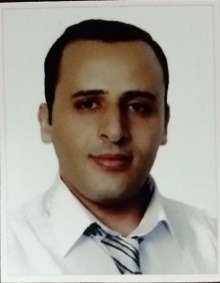 AMMAN    JORDAN     Mobile: mail me to provide the Phone contactsEmail: sadam_nabhan@yahoo.com   sadam.nabhan@gmail.com __________________________________________________Objective: having a full academic vision to be deployed and developed in the teaching as well as the technical process.Education:Master Of Wireless Communication, Umea University, 2005, Sweden. www.umu.se. Studying and Modeling the Wireless channel using the visual system simulator VSS Tool developed by Applied wave Research center USA. www.appwave.com.Bachelor Of communication Engineering, 2002, Yarmouk University, Jordan, www.yu.ed.jo.Summary of Qualifications: Instructor in Faculty of Engineering, King Hussein bun Talal University at Ma'an.Teaching Courses Of: Microwave EngineeringSignal & SystemsElectric Circuits & MachinesAdvanced Engineering MathematicsDigital Communication Lab.Digital Electronics LabElectric Circuits LabAnalogue Communication LabElectronics Communications LabTelecommunication engineer with proven capabilities and demonstrated skills in installation, quality control, upgrading and troubleshooting technical problems related to GSM 2G/3G/4G/MW work. Hard worker, innovative and team player with service focused attitude; thriving in dynamic challenging work environment.Professional Experience:Currently: Instructor in King Hussein Bin Talal University- Jordan. Faculty of Engineering. Department of Communication Engineering.http://www.ahu.edu.jo/colleges/engineering/Communications/AcademicStaff.aspx Previous Experience- professional Experience2013~2015: Capital hills Company http://capitalhills.com.sa/ : working as Logistic Manager for Ericsson/Mobily MNS Project in Western Area Supervising and Controlling the End to end Logistic Issue. Site- to site delivery and WH in/outside KSA.Putting the logistic plan for Emergency & Hajj/Ramadan Valuable Seasons in West Area2012-2013: Capital hills Company http://capitalhills.com.sa/ Account manager, Western region, Jeddah KSA for Ericsson- Mobily ProjectDirecting the 2G-3G-4G & Microwave links Installation & Roll out.Introducing the Plan  to Achieve Customer targetsManaging resources to intensify the output as being Hajj Project Roll Out Manager for 5 consecutive years.Attending meeting with Ericsson Roll out teams and line manager to discuss weekly/Monthly output, plans & achievementManaging the Financial sourcing for Projects and introducing profitability to management2008-2012: Account/Project manager in Al Hashemiah for Contracting L.L.C – HATCO – Company http://www.hatco.com.sa/En/Index.aspx , Jeddah, KSA. For the 2G/3G/4G/Microwave Projects. for Ericsson Mobily Project.Directing the 2G-3G-4G & Microwave Roll out ProjectsIntroducing the Plan  to Achieve Customer targets for new sites & Upgrades2006-2008:  Field Engineer in Al Hashemiah for Contracting L.L.C – HATCO – Company http://www.hatco.com.sa/En/Index.aspx , Jeddah, KSA. For the 2G/3G/Microwave Projects. Skills/KnowledgeArabic language as a mother tongue  Fluency in English. With TOEFL score.Advanced knowledge in MS windows and office.Ability to speak Swedish language with a good command Holding a valid Jordanian & Saudi Driving License, Grade 3Ambitions:Looking to work in your real valued company/ or institution to join your staff in pushing the work Quality FORWARD.Working in Teams in one Spirit to share my colleagues their ideas and visions.